Programma 
Brijder Studiedag voor artsen (editie voorjaar 2019)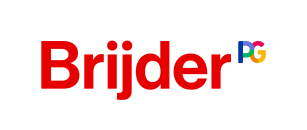 Donderdag 14 november 2019Verslaving & trauma / Verslaving & palliatieve zorg
Locatie: “Blauwe Wetering” (Brijder Haarlem), R. Holkade 4 Haarlem (NetExpo zaal)Dagvoorzitter: Koos Smit09.00 – 09.30Ontvangst en registratie09.30 – 09.35Opening 
drs. Koos Smit, psychiater, Brijder ambulant, Noord-Holland-NoordOchtend: Verslaving & trauma
09.35 – 10.45 Farmacotherapie van PTSS 
dr. Hein Sigling, psychiater/specialismeleider Verslaving Parnassiagroep10.45 - 11.00Koffiepauze11.00 – 11.45Psychologische behandelingen bij PTSS en co-morbide verslaving drs. Sylvia Beukman, GZ-psycholoog en cognitief gedragstherapeut, afdeling Psychotrauma bij PsyQ Den Haag 
11.45 -12.30EMDR gericht op verslaving, stand van zaken en nieuwe ontwikkelingenWiebren Markus, PhD, GZ-psycholoog en onderzoeker (IrisZorg, NISPA)
12.30-13.30LunchMiddag: Palliatieve zorg & verslaving
13.30– 14.30Palliatieve zorg voor mensen met een verslaving en multiproblematiek dr. Boukje Dijkstra, algemeen directeur NISPA en senior onderzoeker/beleidsmedewerker bij Novadic-Kentron 
14.30 – 15.15Beleid bij therapie resistente stoornis in gebruik van alcoholdrs. Prudence Wauben, psychiater Brijder, medeauteur van bovengenoemde, nieuwe richtlijn
15.15 – 15.30Afsluiting en evaluatieWelke zaken verdienen aandacht? 
Voorzitter Koos Smit